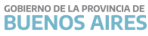 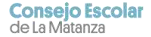 ComunicadoSe solicita a los auxiliares que NO cuenten con un cargo activo, se postulen con plazo hasta el día lunes 01/11/21 a las 1O Hs.Los que posean entre 127,50 y 30 puntos, deberán enviar al correo apdauxce069@abc.gob.ar los siguientes datos:Nombre/s y Apellido/sCuilpuntaje según listado 2021TeléfonoÚNICAMENTE, en este correo (apdauxce069@abc.gob.ar) serán válidas todas las notificaciones relativas a los actos públicos a realizar.ENVIAR UNA SOLA VEZ los datos solicitados, todos serán respondidos y convocados en orden de puntaje vía mail cuando corresponda a su orden en el listado.LOS CORREOS RECIBIDOS DESPUÉS DE LA FECHA LÍMITE NO SERÁN RECEPCIONADOSConsejo Escolar de La Matanza. San Justo, 29 de octubre 2021FECHA30/09/20212021COMUNICADO CONSEJO ESCOLAR171NIVELTodos los Niveles y ModalidadesTodos los Niveles y ModalidadesTodos los Niveles y ModalidadesTodos los Niveles y ModalidadesEMITEConsejo EscolarConsejo EscolarConsejo EscolarConsejo EscolarDESTINOEquipo directivosEquipo directivosEquipo directivosEquipo directivos              Acto público Puntaje alto mes de Noviembre              Acto público Puntaje alto mes de Noviembre              Acto público Puntaje alto mes de Noviembre              Acto público Puntaje alto mes de Noviembre